	Женева, 5 апреля 2016 годаУважаемая госпожа, 
уважаемый господин,Просим учесть, что Региональное подготовительное собрание к Всемирной ассамблее по стандартизации электросвязи (ВАСЭ-16) для стран СНГ/РСС 12–14 апреля 2016 года проводится Региональным содружеством в области связи (РСС) и Международным союзом электросвязи (МСЭ).С уважением,Чхе Суб Ли
Директор Бюро
стандартизации электросвязи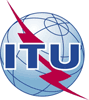 Международный союз электросвязиБюро стандартизации электросвязиМеждународный союз электросвязиБюро стандартизации электросвязи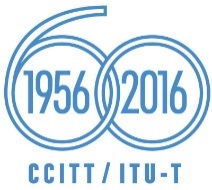 Осн.:Исправление 1 к
Циркуляру 208 БСЭ–	Администрациям Государств – Членов СоюзаКопии:–	Членам Сектора МСЭ-Т–	Ассоциированным членам МСЭ-Т–	Академическим организациям − Членам МСЭ–	Председателям и заместителям председателей исследовательских комиссий МСЭ-Т–	Директору Бюро развития электросвязи–	Директору Бюро радиосвязи–	Руководителю Зонального отделения МСЭ для стран СНГ–	Генеральному директору Исполнительного комитета РСС–	Постоянному представительству Узбекистана в ЖеневеДля контактов:Тел.:
Факс:
Эл. почта:Рейнхард Шолль (Reinhard Scholl)+41 22 730 5860
+41 22 730 5853
tsbworkshops@itu.int–	Администрациям Государств – Членов СоюзаКопии:–	Членам Сектора МСЭ-Т–	Ассоциированным членам МСЭ-Т–	Академическим организациям − Членам МСЭ–	Председателям и заместителям председателей исследовательских комиссий МСЭ-Т–	Директору Бюро развития электросвязи–	Директору Бюро радиосвязи–	Руководителю Зонального отделения МСЭ для стран СНГ–	Генеральному директору Исполнительного комитета РСС–	Постоянному представительству Узбекистана в ЖеневеДля контактов:
Тел.:
Факс:
Эл. почта:Орозобек Кайыков (Orozobek Kaiykov)
Зональное отделение МСЭ для стран СНГ+7 495 926 60 70
+7 495 926 60 73
orozobek.kaiykov@itu.int–	Администрациям Государств – Членов СоюзаКопии:–	Членам Сектора МСЭ-Т–	Ассоциированным членам МСЭ-Т–	Академическим организациям − Членам МСЭ–	Председателям и заместителям председателей исследовательских комиссий МСЭ-Т–	Директору Бюро развития электросвязи–	Директору Бюро радиосвязи–	Руководителю Зонального отделения МСЭ для стран СНГ–	Генеральному директору Исполнительного комитета РСС–	Постоянному представительству Узбекистана в ЖеневеПредмет:Региональный форум МСЭ 2016 года на тему "Преодоление разрыва в стандартизации в странах СНГ/РСС", 11 апреля 2016 года, после которого состоится
Региональное подготовительное собрание к Всемирной ассамблее по стандартизации электросвязи (ВАСЭ-16) для стран СНГ/РСС, 12–14 апреля 2016 года, Ташкент, Узбекистан